ArmeniaArmeniaArmeniaArmeniaApril 2027April 2027April 2027April 2027SundayMondayTuesdayWednesdayThursdayFridaySaturday12345678910Motherhood and Beauty Day1112131415161718192021222324Mother’s Day252627282930NOTES: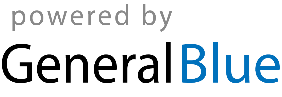 